Знакомство с флагом России.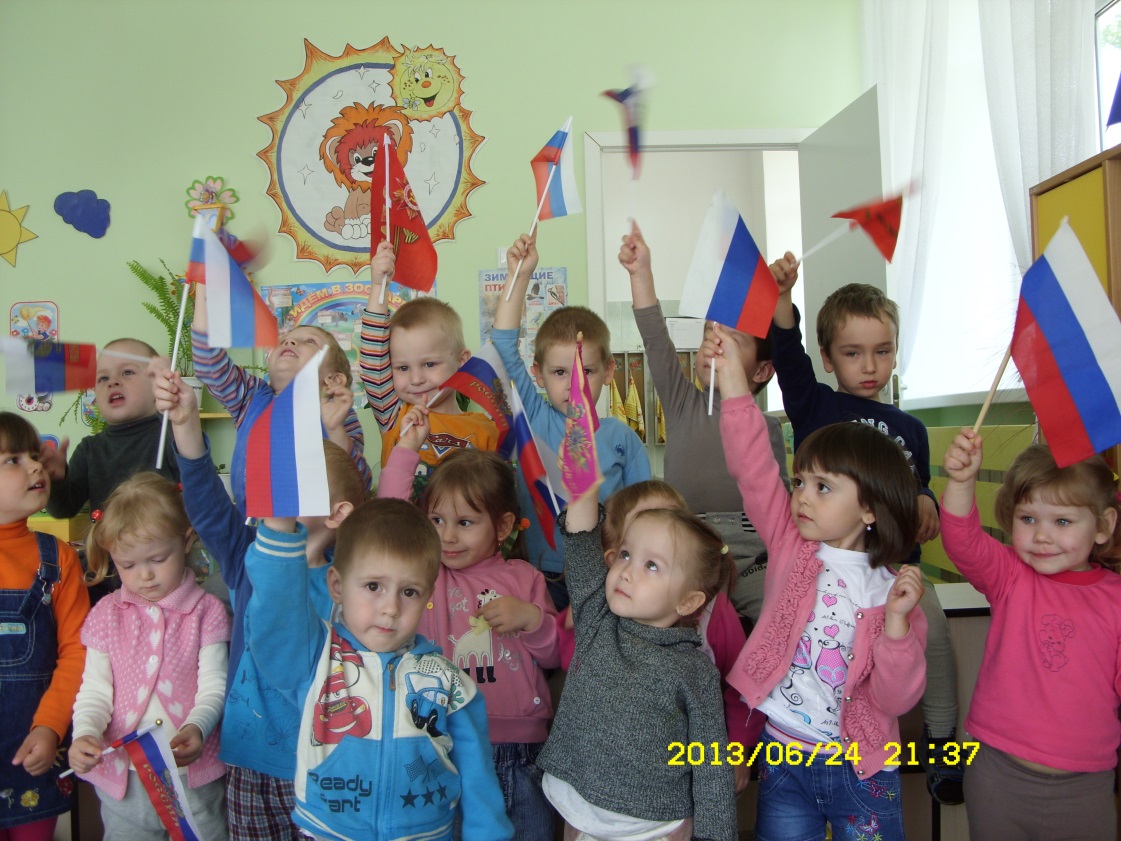 Знакомство с народными промыслами России. Народной игрушкой.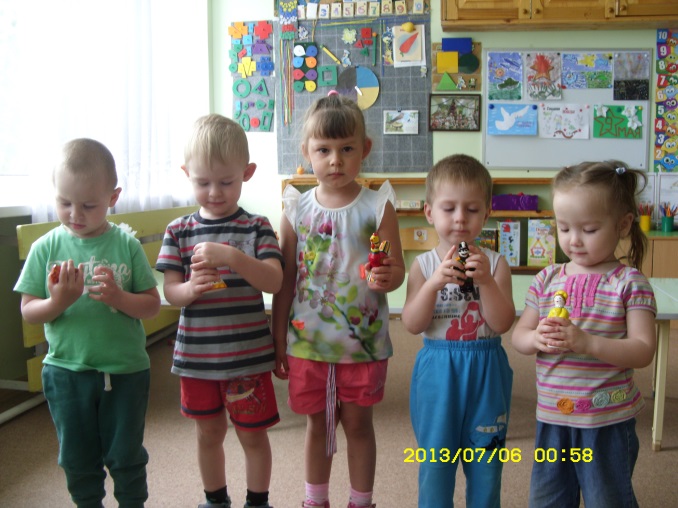 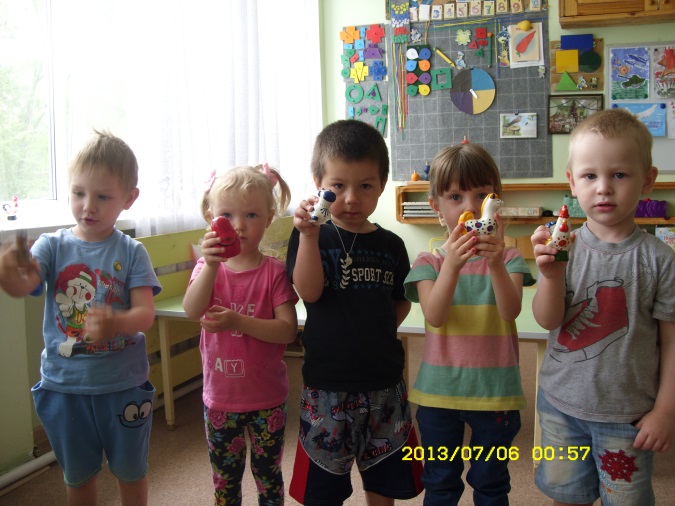 Рассматривание кукол в национальных костюмах.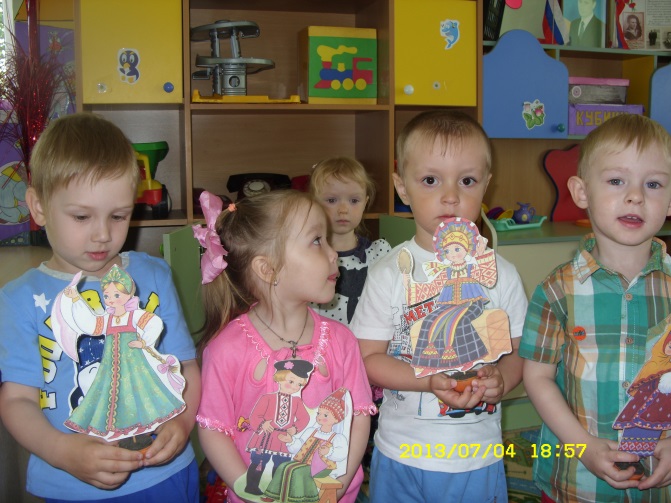 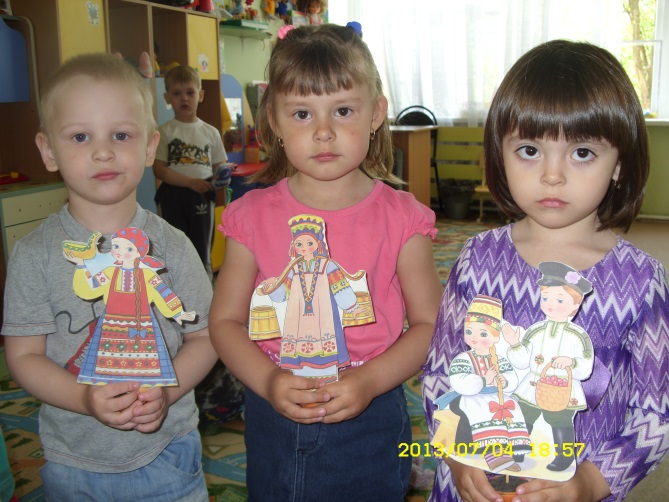 Выставка детских работ «Героям посвящается!»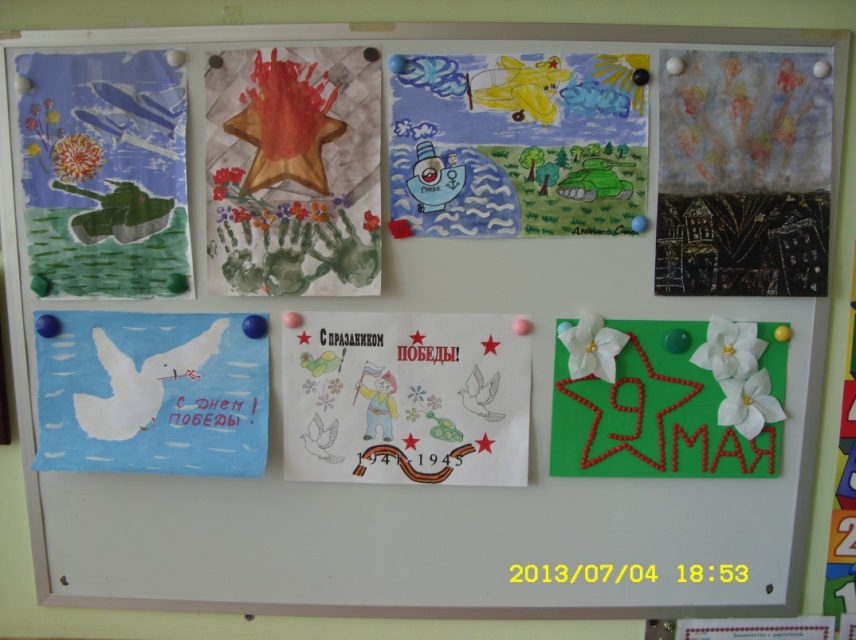 Беседа «У нас в гостях Марьюшка и Иванушка».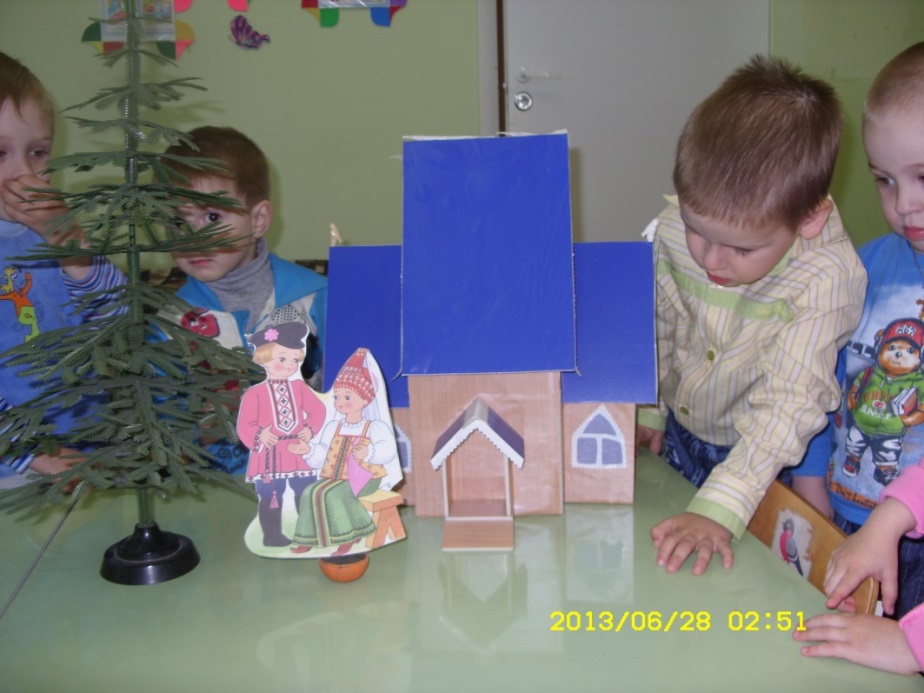  Экскурсия в мини-музей «Город-герой Волгоград».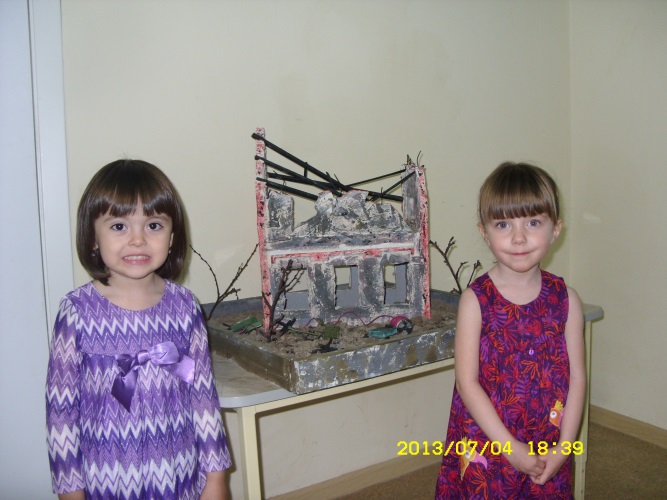 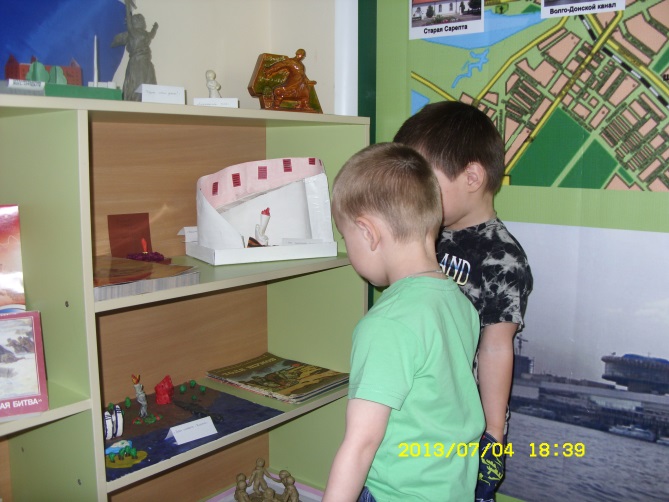 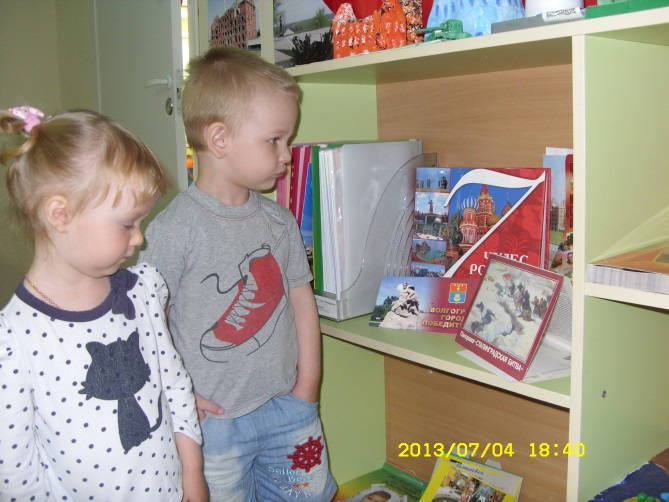 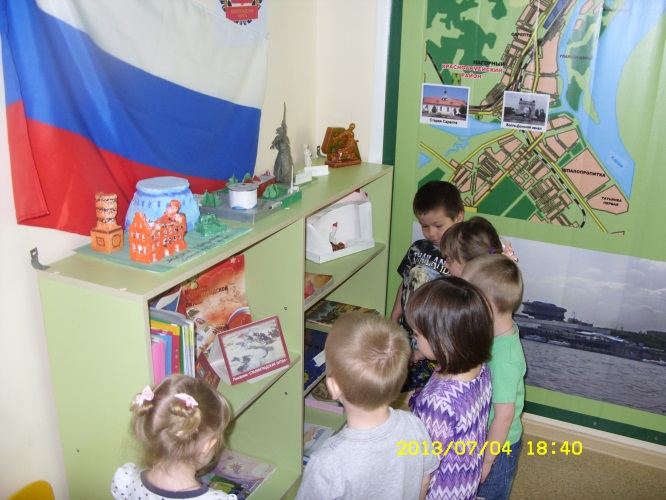  Знакомство с матрешкой. Продуктивная деятельность.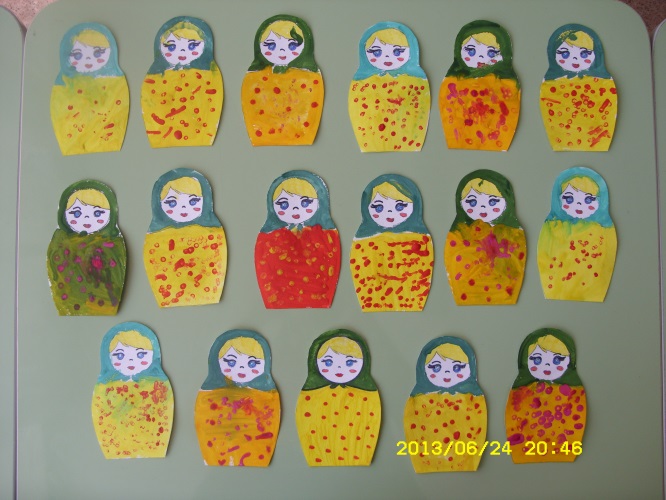 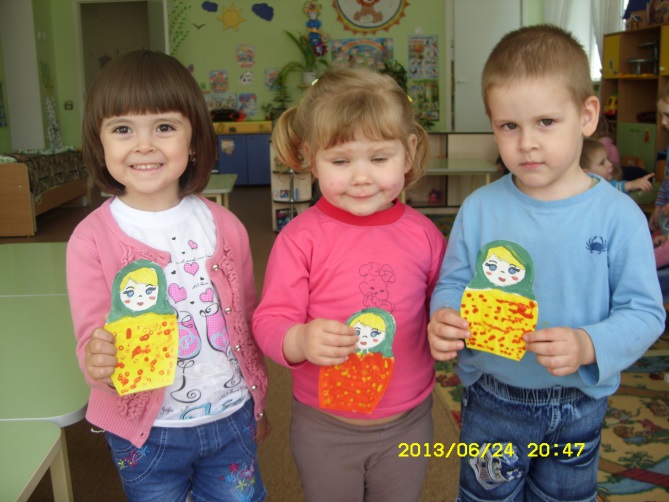  Игровая деятельность «Солдатики»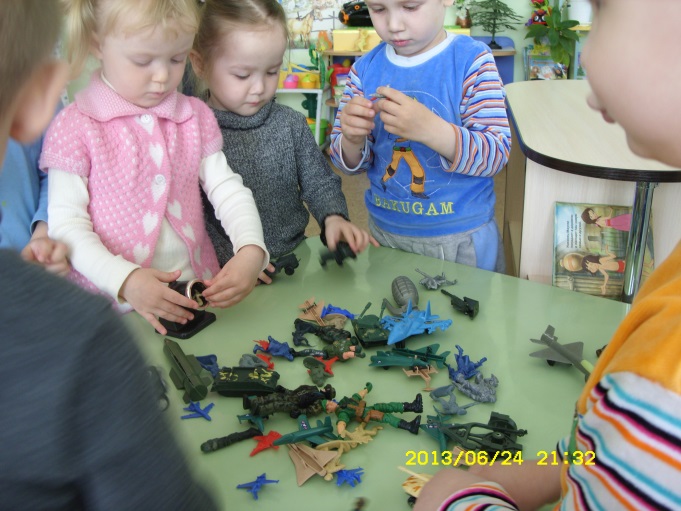 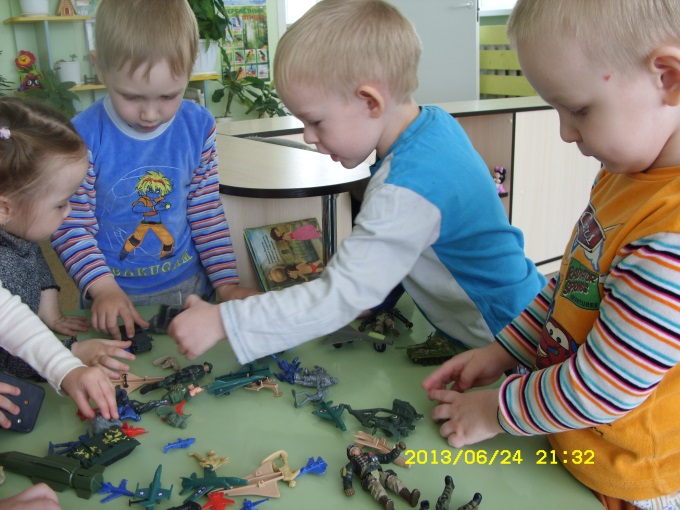  Знакомство с народной куклой «Столбушкой»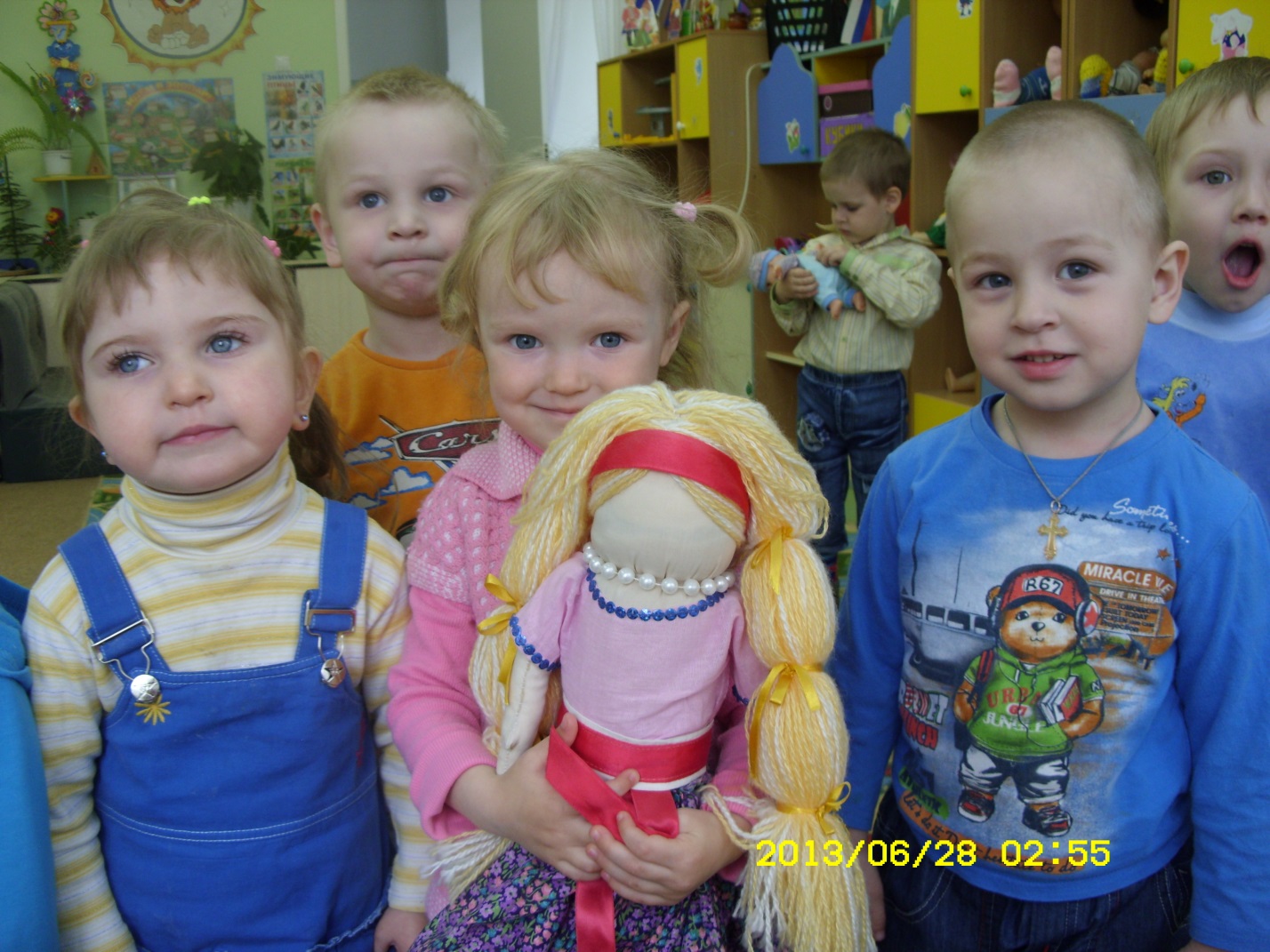 